员工必须向负责人报告与其健康和食源性疾病有关的活动信息。员工必须提供必要的信息，以使负责人能够降低食源性疾病传播的风险。这包括症状发生、诊断或接触疾病的日期。此外，PIC 必须向卫生部门报告特定的症状、疾病和潜在的疫情情况。使用本文件作为附有员工培训材料的员工健康政策，或作为核对清单，以确保您的机构的员工健康计划的完整性。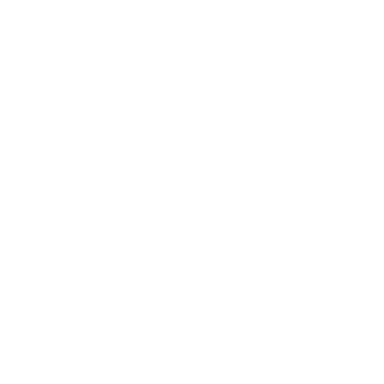 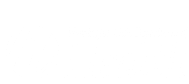 注意：请使用本文件来帮助您的机构保持 Active Managerial Control （AMC，主动管理控制）。请务必与当地卫生管辖部门合作，以获得任何必要的补充信息或批准。如欲索取本文件的其他版本格式，请致电 1-800-525-0127。耳聋或重听人士请拨 711 (Washington Relay) 
或发送电子邮件至 civil.rights@doh.wa.gov。第 1 部分：食品机构信息第 1 部分：食品机构信息第 1 部分：食品机构信息第 1 部分：食品机构信息第 1 部分：食品机构信息机构名称机构名称机构名称电话电话街道（实际地址）街道（实际地址）城市邮编电子邮件地址联系人姓名联系人姓名职务/职位职务/职位职务/职位第 2 部分： 员工必须向负责人报告第 2 部分： 员工必须向负责人报告第 2 部分： 员工必须向负责人报告第 2 部分： 员工必须向负责人报告第 2 部分： 员工必须向负责人报告员工必须向负责人报告潜在的食源性疾病。 
在您的员工健康计划中应包含以下项目以供员工进行报告：员工必须向负责人报告潜在的食源性疾病。 
在您的员工健康计划中应包含以下项目以供员工进行报告：员工必须向负责人报告潜在的食源性疾病。 
在您的员工健康计划中应包含以下项目以供员工进行报告：员工必须向负责人报告潜在的食源性疾病。 
在您的员工健康计划中应包含以下项目以供员工进行报告：症状呕吐腹泻 – 稀便黄疸 – 皮肤或眼睛发黄喉咙疼痛且发烧感染的伤口其他：      症状呕吐腹泻 – 稀便黄疸 – 皮肤或眼睛发黄喉咙疼痛且发烧感染的伤口其他：      症状呕吐腹泻 – 稀便黄疸 – 皮肤或眼睛发黄喉咙疼痛且发烧感染的伤口其他：      症状呕吐腹泻 – 稀便黄疸 – 皮肤或眼睛发黄喉咙疼痛且发烧感染的伤口其他：      诊断出的疾病大肠杆菌（"STEC"或产生志贺毒素的大肠杆菌）沙门氏菌志贺氏菌甲型肝炎诺如病毒其他：      诊断出的疾病大肠杆菌（"STEC"或产生志贺毒素的大肠杆菌）沙门氏菌志贺氏菌甲型肝炎诺如病毒其他：      诊断出的疾病大肠杆菌（"STEC"或产生志贺毒素的大肠杆菌）沙门氏菌志贺氏菌甲型肝炎诺如病毒其他：      诊断出的疾病大肠杆菌（"STEC"或产生志贺毒素的大肠杆菌）沙门氏菌志贺氏菌甲型肝炎诺如病毒其他：      高度易感人群无接触：适用于为高度易感人群服务的机构，如疗养院。食用过或制备了食品的食品工人与食源性疾病的爆发有关在证实有食源性疾病爆发的设施中，食品工人曾去过或工作过食品工人与在证实有食源性疾病爆发的地方工作或去过的人员住在同一间房子里食品工人与大肠杆菌（"STEC"）、志贺氏菌、伤寒沙门氏菌、甲型肝炎、黄疸病或诺如病毒患者生活在同一家庭或吃过其制备的食品其他：      接触：适用于为高度易感人群服务的机构，如疗养院。食用过或制备了食品的食品工人与食源性疾病的爆发有关在证实有食源性疾病爆发的设施中，食品工人曾去过或工作过食品工人与在证实有食源性疾病爆发的地方工作或去过的人员住在同一间房子里食品工人与大肠杆菌（"STEC"）、志贺氏菌、伤寒沙门氏菌、甲型肝炎、黄疸病或诺如病毒患者生活在同一家庭或吃过其制备的食品其他：      接触：适用于为高度易感人群服务的机构，如疗养院。食用过或制备了食品的食品工人与食源性疾病的爆发有关在证实有食源性疾病爆发的设施中，食品工人曾去过或工作过食品工人与在证实有食源性疾病爆发的地方工作或去过的人员住在同一间房子里食品工人与大肠杆菌（"STEC"）、志贺氏菌、伤寒沙门氏菌、甲型肝炎、黄疸病或诺如病毒患者生活在同一家庭或吃过其制备的食品其他：      接触：适用于为高度易感人群服务的机构，如疗养院。食用过或制备了食品的食品工人与食源性疾病的爆发有关在证实有食源性疾病爆发的设施中，食品工人曾去过或工作过食品工人与在证实有食源性疾病爆发的地方工作或去过的人员住在同一间房子里食品工人与大肠杆菌（"STEC"）、志贺氏菌、伤寒沙门氏菌、甲型肝炎、黄疸病或诺如病毒患者生活在同一家庭或吃过其制备的食品其他：      潜在的食源性疾病事件任何可能与食品有关的疾病投诉均必须报告给负责人其他：      潜在的食源性疾病事件任何可能与食品有关的疾病投诉均必须报告给负责人其他：      潜在的食源性疾病事件任何可能与食品有关的疾病投诉均必须报告给负责人其他：      潜在的食源性疾病事件任何可能与食品有关的疾病投诉均必须报告给负责人其他：      第 3 部分：负责人必须向卫生部门报告第 3 部分：负责人必须向卫生部门报告第 3 部分：负责人必须向卫生部门报告第 3 部分：负责人必须向卫生部门报告第 3 部分：负责人必须向卫生部门报告负责人必须立即通知当地卫生部门（如果不是同一机构，则通知监管部门）以下情况：负责人必须立即通知当地卫生部门（如果不是同一机构，则通知监管部门）以下情况：负责人必须立即通知当地卫生部门（如果不是同一机构，则通知监管部门）以下情况：负责人必须立即通知当地卫生部门（如果不是同一机构，则通知监管部门）以下情况：患有黄疸病的食品工人患有确诊疾病的食品工人（参见上文），即使该名工人没有任何症状报告潜在的食源性疾病事件，如顾客投诉的疾病其他：      患有黄疸病的食品工人患有确诊疾病的食品工人（参见上文），即使该名工人没有任何症状报告潜在的食源性疾病事件，如顾客投诉的疾病其他：      患有黄疸病的食品工人患有确诊疾病的食品工人（参见上文），即使该名工人没有任何症状报告潜在的食源性疾病事件，如顾客投诉的疾病其他：      患有黄疸病的食品工人患有确诊疾病的食品工人（参见上文），即使该名工人没有任何症状报告潜在的食源性疾病事件，如顾客投诉的疾病其他：      第 4 部分：拒绝返岗和限制第 4 部分：拒绝返岗和限制第 4 部分：拒绝返岗和限制食品工人在患病时不得工作。食品工人在患病时不得工作。拒绝返岗：如果食品工人有以下情况，则在获准返岗之前不得在食品机构工作：腹泻或呕吐。食品工人在症状消失至少 24 小时后才可以返岗。黄疸病。在获得卫生部门的批准之前，食品工人不得返岗。诊断出的食源性疾病。在获得卫生部门的批准之前，食品工人不得返岗。喉咙疼痛且发烧（如果在高度易感人群设施中工作）。在症状消失后，食品工人可能会返岗。在过去 3 个月内曾感染过伤寒（伤寒沙门氏菌）。在获得卫生部门的批准之前，食品工人不得返岗。其他：      拒绝返岗：如果食品工人有以下情况，则在获准返岗之前不得在食品机构工作：腹泻或呕吐。食品工人在症状消失至少 24 小时后才可以返岗。黄疸病。在获得卫生部门的批准之前，食品工人不得返岗。诊断出的食源性疾病。在获得卫生部门的批准之前，食品工人不得返岗。喉咙疼痛且发烧（如果在高度易感人群设施中工作）。在症状消失后，食品工人可能会返岗。在过去 3 个月内曾感染过伤寒（伤寒沙门氏菌）。在获得卫生部门的批准之前，食品工人不得返岗。其他：      限制：食品工人可以进行工作，但不得处理未包装的食品或清洁/未密封的厨房用具。喉咙疼痛且发烧。在症状消失后，食品工人可能会返岗。
注意：如果食品工人在高度易感人群设施中工作，则必须被排除在外。接触食源性病原体（如果在高度易感人群设施中工作）。在获得卫生部门的批准之前，食品工人不得返岗。手部或手腕上有发炎或充满脓液的伤口。如果伤口可以被遮盖，则食品工人可以不受限制地工作，包括如果伤口在手部或手腕上，则可以戴上一次性手套。持续打喷嚏、咳嗽或流鼻涕。限制：食品工人可以进行工作，但不得处理未包装的食品或清洁/未密封的厨房用具。喉咙疼痛且发烧。在症状消失后，食品工人可能会返岗。
注意：如果食品工人在高度易感人群设施中工作，则必须被排除在外。接触食源性病原体（如果在高度易感人群设施中工作）。在获得卫生部门的批准之前，食品工人不得返岗。手部或手腕上有发炎或充满脓液的伤口。如果伤口可以被遮盖，则食品工人可以不受限制地工作，包括如果伤口在手部或手腕上，则可以戴上一次性手套。持续打喷嚏、咳嗽或流鼻涕。第 5 部分：员工培训第 5 部分：员工培训第 5 部分：员工培训员工培训：员工必须接受适当的培训，以防止疾病通过食品进行传播。您必须能够证明员工已经接受了关于本文件所含信息的相关培训。证明包括工作人员签署的文件或在工作人员区域张贴培训材料等证明材料。员工培训：员工必须接受适当的培训，以防止疾病通过食品进行传播。您必须能够证明员工已经接受了关于本文件所含信息的相关培训。证明包括工作人员签署的文件或在工作人员区域张贴培训材料等证明材料。员工培训：员工必须接受适当的培训，以防止疾病通过食品进行传播。您必须能够证明员工已经接受了关于本文件所含信息的相关培训。证明包括工作人员签署的文件或在工作人员区域张贴培训材料等证明材料。除了本文件中的报告要求之外，员工还必须接受以下培训：（勾选所有适用项。） 洗手	 防止裸手接触	 其他：      除了本文件中的报告要求之外，员工还必须接受以下培训：（勾选所有适用项。） 洗手	 防止裸手接触	 其他：      如何对员工进行培训？标志	 视频	 阅读并签署文件	 其他：      如何对员工进行培训？标志	 视频	 阅读并签署文件	 其他：      员工多久接受一次培训？ 一次培训	 每季度一次	 每年一次	 其他：      员工多久接受一次培训？ 一次培训	 每季度一次	 每年一次	 其他：      工人的任务：所有食品工人均必须接受员工健康要求方面的培训。工人的任务：所有食品工人均必须接受员工健康要求方面的培训。工人的任务：所有食品工人均必须接受员工健康要求方面的培训。谁应该对员工进行员工健康方面的培训？（勾选所有适用项。） 所有者	 认证食品保护经理	 负责人	 其他：      谁应该对员工进行员工健康方面的培训？（勾选所有适用项。） 所有者	 认证食品保护经理	 负责人	 其他：      第 6 部分：指定场所的其他信息第 6 部分：指定场所的其他信息第 6 部分：指定场所的其他信息第 7 部分：计划维护第 7 部分：计划维护第 7 部分：计划维护多久会对计划审查和更新一次？	 每年 	 其他：      多久会对计划审查和更新一次？	 每年 	 其他：      第 8 部分：签名第 8 部分：签名第 8 部分：签名计划编制人员：      计划编制人员：      计划编制人员：      签名	日期签名	日期正楷书写姓名	电话号码